 ГОДИШНА ОБЛАСТНА ПЛАН-ПРОГРАМА ПО БДПОбласт: ПерникОбщини в състава на областта:  Брезник, Земен, Ковачевци, Перник, Радомир, ТрънМерки на ниво ОКБДП:  Провеждане на минимум 4 редовни заседания на ОКБДП. Отговорник: областна администрацияПодготовка на информация за годишните областни доклади и план-програми: Отговорник:  секретариат ОКБДП, общини, ОПУ, ОДМВР, ЦСМП (съгласно разделите в документите)Приемане на годишна областна план-програма/годишен областен доклад по БДП на заседание на ОКБДП и изпращането й/му на ДАБДП в указания формат и срок. Отговорник:  секретариат ОКБДППоместване на областните доклади и план-програми, както и на всички материали от заседанията на ОКБДП и други приложими на интернет страницата на областната администрация. Отговорник:  секретариат ОКБДПОрганизиране и провеждане на превантивни кампании по БДП на ОКБДП и отбелязване на дати, свързани с БДП. Отговорник: областна администрацияВзаимодействие между институциите в ОКБДП за обследване, обозначаване, обезопасяване и наблюдение на рискови участъци и участъци с концентрация на ПТП. Отговорник: общини, ОДМВР, ОПУ Организиране и провеждане на годишно регионално учение на съставните части на Единната спасителна система. Отговорник: областна администрацияПрилагане на комплекс от мерки по БДП спрямо работещите в държавните институции за предпазването им от ПТП при взаимодействие с пътната система съгласно разработената от ДАБДП стандартизирана методология. Отговорник: организации на бюджетна издръжка в ОКБДПМерки за пътна безопасност по републиканските пътища: ПРОЕКТИРАНЕОбект: Технологичен проект за ремонт на път III-603 „Радомир - Копаница - Косача - Ковачевци - Чепино - (Габров дол - Мурено)“ от км 0+000 до км 8+300;

Обект: Технологичен проект за ремонт на път III-638 „(Мещица - Брезник) - Бабица - Златуша - Росоман - Пожарево - Гурмазово – Божурище“ от км 0+000 до км 8+860.

Обект: Основен ремонт на съоръжение на път I-6 „о.п. Кюстендил  - Радомир - Перник -  ок. п. София“ при км 83+200;

Обект: Основен ремонт на съоръжение на II-63 „Перник - Мещица - Брезник - Трън – Стрезимировци“ при км 56+174;

Обект: Основен ремонт на път II-63 „Перник - Мещица - Брезник - Трън – Стрезимировци от км 0+000 до км 65+778;
СТРОИТЕЛСТВООбект: Текущ ремонт на I-1 “ок.п. София - Даскалово - о.п. Дупница - о.п. Благоевград от км 282+485 до км 286+865
Дейности: Довършване на текущ ремонт

Обект: III-623 „(О.п. Кюстендил - о.п. Дупница) - Мламолово - Бобов дол - Жедна - Извор - Лобош - Земен - Враня стена – Габрешевци“ от км 31+600 до км 40+000;
Дейности: Довършване на текущ ремонт

Обект: III-623 „(О.п. Кюстендил - о.п. Дупница) - Мламолово - Бобов дол - Жедна - Извор - Лобош - Земен - Враня стена – Габрешевци“ от км 40+000 до км 48+400 -
Дейности: Монтаж на вертикална сигнализация;

Обект: III-8114 „Брезник - Бегуновци - Кошарево - Станьовци - Долна Секирна -
Горна Секирна - Горчовци (Стайчовци - Палилула)“ от км 13+850 до км 26+300;
Дейности: Довършване на текущ ремонт

Обект: Изграждане на шумозащитни съоръжения на АМ „Струма“ от км 19+561 до км 22+144;
Дейности: Изграждане на шумозащитни съоръжения.
5.	Мерки за пътна безопасност в общините ОБЩИНА БРЕЗНИК19.1 Планирани дейности по настилки по платно за движение:Обект 1
Частично/цялостно: частично
Местоположение /населено място; улица/път/: територията на община Брезник
Описание: Реконструкция на части от уличната мрежа – пътни платна, тротоари и бордюри
Дължина или площ: 200 м Прогнозна стойност: 150000 лв. с ДДС

Обект 2
Частично/цялостно: частично
Местоположение /населено място; улица/път/: общинска пътна мрежа
Описание: Изкърпване на единични дупки и деформации на пътната настилка
Дължина или площ: 1000 м 
Прогнозна стойност:  200000 лв. с ДДС
Дължина: (м.)1 200Прогнозна стойност: (лв.)350 00019.2. Планирани дейности по тротоари и банкети:Не19.3. Планирани дейности по сигнализиране с пътни знаци:Не19.4.  Планирани дейности по сигнализиране с пътна маркировка:Не19.5. Планирани дейности по ограничителни системи за пътища/мантинели:Не19.6. Планирани дейности по велосипедна инфраструктура:Не19.7. Планирани обезопасяване на спирки на обществения транспорт:Не19.8. Oбезопасяване на пешеходни пътеки и изграждане на пешеходна инфраструктура:Не19.9.  Планирани мерки за успокояване на движението (кръгови кръстовища, изнесени тротоари, острови, изкуствени неравности, др.):Не19.10.  Планирано изграждане на нови улици/общински пътища:Не19.11. Изграждане на пътища за извеждане на транзитния трафик:Не19.12. Mодернизация на обществения транспорт:Не19.13. Дейности по републикански пътища, преминаващи през населени места, на база сключено споразумение между общината и АПИ:Не ОБЩИНА ЗЕМЕН19.1 Планирани дейности по настилки по платно за движение:Цялостно: гр. Земен  Пък PER3045 /III-6233/ - Земен, мах. Марковци - Стойност:  2 268 000 лева. Дължина 2558

Цялостно:  Път PER3038 /III-605с. Мурено - с Враня стена/ - Долна Врабча - Смиров дол Стойност:  2 321 000 лева. Дължина 5436

Частично: ул. село Дивля
Стойност:  23 200 лева. Дължина 30 м.

Частично: ул. село Жабляно
Стойност:  10 500 лева. Дължина 20 м.Дължина: (м.)8 044Прогнозна стойност: (лв.)4 622 70019.2. Планирани дейности по тротоари и банкети:
Обект 1
Цялостно: гр. Земен ул. Земенски манастир
1000 кв. м.
Прогнозна стойност: 20 000 лв.

Обект 2
Частично почиствене банкети от храстовидна растителност
500 кв. м.
Прогнозна стойност : 2000 лв.

Площ: (кв. м.)2 500Прогнозна стойност: (лв.)22 00019.3.  Планирани дейности по сигнализиране с пътни знаци:Община Земен
Подмяна и поставяне на пътни знаци
Брой знаци:50Прогнозна стойност: (лв.)7 00019.4.  Планирани дейности по сигнализиране с пътна маркировка:Частично
гр. Земен
ул. "Земенски манастир" и ул. "Земенско кале"
Дължина: (м.)1 000Прогнозна стойност: (лв.)4 00019.5. Планирани дейности по ограничителни системи за пътища/мантинели:Не19.6. Планирани дейности по велосипедна инфраструктура:Не19.7. Планирани обезопасяване на спирки на обществения транспорт:Не19.8. Oбезопасяване на пешеходни пътеки и изграждане на пешеходна инфраструктура:гр. Земен
Обновяване на пешеходни пътеки
Брой пешеходни пътеки:5Прогнозна стойност: (лв.)1 00019.9.  Планирани мерки за успокояване на движението (кръгови кръстовища, изнесени тротоари, острови, изкуствени неравности, др.):Не19.10.  Планирано изграждане на нови улици/общински пътища:Не19.11. Изграждане на пътища за извеждане на транзитния трафик:Не19.12. Mодернизация на обществения транспорт:Не19.13. Дейности по републикански пътища, преминаващи през населени места, на база сключено споразумение между общината и АПИ:Не ОБЩИНА КОВАЧЕВЦИ19.1 Планирани дейности по настилки по платно за движение:Не19.2. Планирани дейности по тротоари и банкети:Не19.3.  Планирани дейности по сигнализиране с пътни знаци:Не19.4.  Планирани дейности по сигнализиране с пътна маркировка:Не19.5. Планирани дейности по ограничителни системи за пътища/мантинели:Не19.6. Планирани дейности по велосипедна инфраструктура:Не19.7. Планирани обезопасяване на спирки на обществения транспорт:Не19.8. Oбезопасяване на пешеходни пътеки и изграждане на пешеходна инфраструктура:Не19.9.  Планирани мерки за успокояване на движението (кръгови кръстовища, изнесени тротоари, острови, изкуствени неравности, др.):Изграждане на изкуствени неравностиПрогнозна стойност: (лв.)10 00019.10.  Планирано изграждане на нови улици/общински пътища:Реконструкция на улица в с. КовачевциДължина: (м.)1 073Прогнозна стойност: (лв.)589 90019.11. Изграждане на пътища за извеждане на транзитния трафик:Не19.12. Mодернизация на обществения транспорт:Закупуване на нов автобусПрогнозна стойност: (лв.)30 00019.13. Дейности по републикански пътища, преминаващи през населени места, на база сключено споразумение между общината и АПИ:Не ОБЩИНА ПЕРНИК19.1 Планирани дейности по настилки по платно за движение:Обект 1Цялостно
Основен ремонт на ул."Благой Гебрев", гр. Перник
Обект 2Цялостно
Основен ремонт на ул."Рашо Димитров", гр. ПерникДължина (м.)3 600Прогнозна стойност (лв.)9 000 00019.2. Планирани дейности по тротоари и банкети:Частично
ул."Кракра"  гр. Перник
тротоарна настилка, подземни комуникации, осветление, знаково стопанствоДължина: (м.)430Прогнозна стойност: (лв.)900 00019.3.  Планирани дейности по сигнализиране с пътни знаци:На територията на Община Перник, съгласно ГПОД, обновяване на знаково стопанство и попълване на липсваща сигнализацияБрой знаци:500Прогнозна стойност: (лв.)30 00019.4.  Планирани дейности по сигнализиране с пътна маркировка:Уличната мрежа в гр.Перник и гр.Батановци, както и четвъртокласната пътна мрежа
Полагане на напречна и надлъжна пътна маркировкаПлощ: (кв. м.)9 000Прогнозна стойност: (лв.)200 00019.5. Планирани дейности по ограничителни системи за пътища/мантинели:Община Перник
Текущо поддържане по четвъртокласната и уличната мрежаДължина: (м.)200Прогнозна стойност: (лв.)100 00019.6. Планирани дейности по велосипедна инфраструктура:Не19.7. Планирани обезопасяване на спирки на обществения транспорт:Перник, ул."Железничарска"
Преместване и реорганизацияБрой спирки:6Прогнозна стойност: (лв.)10 00019.8. Oбезопасяване на пешеходни пътеки и изграждане на пешеходна инфраструктура:Перник, ул."Кракра"
Ограничаване на паркирането преди пътеките и осветяванеБрой пешеходни пътеки:3Прогнозна стойност: (лв.)10 00019.9.  Планирани мерки за успокояване на движението (кръгови кръстовища, изнесени тротоари, острови, изкуствени неравности, др.):Перник, ул."Св.Св.Кирил и Методий" и ул."Юрий Гагарин"
Изграждане на кръгово кръстовищеПрогнозна стойност: (лв.)1 609 71619.10.  Планирано изграждане на нови улици/общински пътища:Перник, Промишлена зона
Нова улица с пътна връзка към път І-6 при км.82+790Дължина: (м.)500Прогнозна стойност: (лв.)2 310 00019.11. Изграждане на пътища за извеждане на транзитния трафик:Не19.12. Mодернизация на обществения транспорт:Перник и Брезник
Проект Развитие на устойчива градска мобилност– закупуване на нови автобуси и подобряване състоянието на автобусните спирки в община Брезник.Прогнозна стойност: (лв.)8 043 92719.13. Дейности по републикански пътища, преминаващи през населени места, на база сключено споразумение между общината и АПИ:Не ОБЩИНА РАДОМИР19.1 Планирани дейности по настилки по платно за движение:Частично и цялостно.
Уличната мрежа на гр. Радомир и селата в Община Радомир.
Кръпки по уличното платно и цялостно асфалтиране на уличното платно.Площ (кв. м.)6 000Прогнозна стойност (лв.)300 00019.2. Планирани дейности по тротоари и банкети:Реновиране и цялостна направа на тротоари.
Град Радомир и селата на Община Радомир.
Направа на тротоари и банкети, обособяване на места за паркиране на МПС.Площ: (кв. м.)5 000Прогнозна стойност: (лв.)200 00019.3.  Планирани дейности по сигнализиране с пътни знаци:Уличната мрежа на гр. Радомир и селата в Община Радомир.
Реновиране, подмяна и монтаж на пътни знаци по предписания.Брой знаци:50Прогнозна стойност: (лв.)3 00019.4.  Планирани дейности по сигнализиране с пътна маркировка:Цялостно.
Уличната мрежа на гр. Радомир и селата в Община Радомир.
Подновяване на маркировката на пешеходни пътеки, подновяване на осова линия на пътното платно, разчертаване на нови места за паркиране на МПС.
Площ: (кв. м.)1 000Прогнозна стойност: (лв.)21 60019.5. Планирани дейности по ограничителни системи за пътища/мантинели:Не19.6. Планирани дейности по велосипедна инфраструктура:Не19.7. Планирани обезопасяване на спирки на обществения транспорт:Не19.8. Oбезопасяване на пешеходни пътеки и изграждане на пешеходна инфраструктура:Не19.9.  Планирани мерки за успокояване на движението (кръгови кръстовища, изнесени тротоари, острови, изкуствени неравности, др.):Не19.10.  Планирано изграждане на нови улици/общински пътища:Обект 1:
Цялостна реконструкция на общински път PER2134
Общински път 4-клас: с. Друган-Радомир-с. Стефаново-с. Кондофрей
От 0+000 до 9+200
Обект 2:
Цялостна реконструкция на общински път PER2127
От 0+000 до 5+400Дължина: (м.)14 600Прогнозна стойност: (лв.)8 978 60019.11. Изграждане на пътища за извеждане на транзитния трафик:Не19.12. Mодернизация на обществения транспорт:Не19.13. Дейности по републикански пътища, преминаващи през населени места, на база сключено споразумение между общината и АПИ:Не ОБЩИНА ТРЪН19.1 Планирани дейности по настилки по платно за движение:Обект 1
Цялостно
Местоположение:Общински път с.Велиново-с.Милкьовци
Описание: Рехабилитация и реконструкция
Дължина или площ: 3912 м
Прогнозна стойност: 1 732 694 лв.

Обект 2
Цялостно
Местоположение: Общински път с.Цегриловци
Описание: Рехабилитация и реконструкция
Дължина или площ:3434 м.
Прогнозна стойност: 1 393 508 лв.

Обект 3
Цялостно
Местоположение:Общински път с.Ездимирци
Описание: Рехабилитация и реконструкция
Дължина или площ: 3100 м.
Прогнозна стойност: 663 300 лв.

Обект 4
Цялостно
Местоположение:Общински път с.Кожинци
Описание: Рехабилитация и реконструкция
Дължина или площ: 658 м.
Прогнозна стойност: 449 700 лв.

Обект 5
Частично
Местоположение: гр.Трън,ул."Стефан Рангелов"
Описание:Рехабилитация и реконструкция.
Дължина или площ: 930 м.
Прогнозна стойност: 319 100 лв.

Обект 6
Частично
Местоположение: гр.Трън,ул."Атанас Ботев"
Описание:Рехабилитация и реконструкция
Дължина или площ: 690 м.
Прогнозна стойност:286 400 лв.

Обект 7
Частично
Местоположение:с.Филиповци
Описание:Рехабилитация и реконструкция
Дължина или площ: 140 м.
Прогнозна стойност:123 600 лв.Дължина: (м.)12 864Прогнозна стойност: (лв.)4 968 30219.2. Планирани дейности по тротоари и банкети:Не 19.3.  Планирани дейности по сигнализиране с пътни знаци:Обект 1
Местоположение:гр.Трън, ул."Петко Д Петков"
Описание:Подмяня на пътни знаци
Брой знаци: 3
Прогнозна стойност: 250 лв.Брой знаци:3Прогнозна стойност: (лв.)25019.4.  Планирани дейности по сигнализиране с пътна маркировка:Не 19.5. Планирани дейности по ограничителни системи за пътища/мантинели:Не 19.6. Планирани дейности по велосипедна инфраструктура:Не 19.7. Планирани обезопасяване на спирки на обществения транспорт:Не 19.8. Oбезопасяване на пешеходни пътеки и изграждане на пешеходна инфраструктура:Не 19.9.  Планирани мерки за успокояване на движението (кръгови кръстовища, изнесени тротоари, острови, изкуствени неравности, др.):Не 19.10.  Планирано изграждане на нови улици/общински пътища:Не 19.11. Изграждане на пътища за извеждане на транзитния трафик:Не 19.12. Mодернизация на обществения транспорт:Не 19.13. Дейности по републикански пътища, преминаващи през населени места, на база сключено споразумение между общината и АПИ:Не 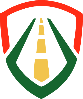 ДАБДПУниверсална Безопасна МобилностОБЛАСТПерникГОДИНА2024 г.